DÉMARCHE D’AIDE AUX ÉLÈVESEn considérant les modèles décrits dans les pages précédentes, l’enseignant voulant présenter un nouvel apprentissage à ses élèves planifie les approches et interventions qu’il mènera auprès d’eux. Il anticipe les difficultés reliées à ce nouvel apprentissage tout comme l’enrichissement qui pourrait s’y ajouter. Les activités ou SAE prévues devraient permettre à l’élève d’aborder ce nouvel apprentissage plus d’une fois. 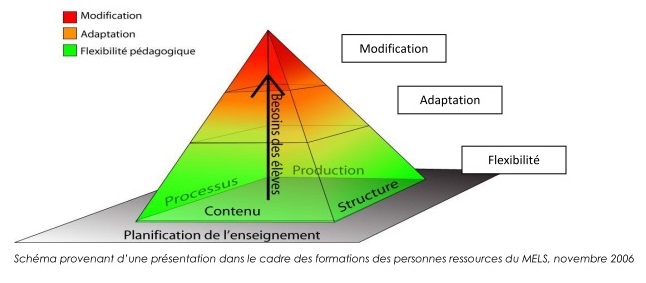 